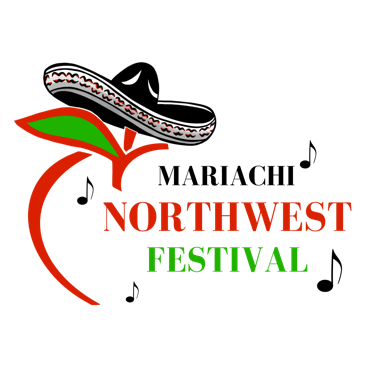 Scholarship Application FormMariachi Northwest Festival 2024Student InformationCollege PlansExtracurricular ActivitiesEssay QuestionsDescribe your goals: personal, educational and career. (300 words max)Identify any obstacles (financial hardships, mobility, late entry, early withdrawal, language or cultural barriers) that you have overcome to be a successful student. (300 words max)How has Mariachi program impacted your life? And, what would you be willing to do to keep Mariachi alive in our community for the younger generations? (300 words max)Needs Statement: Please explain how this scholarship will be beneficial to your educational career. (300 words max)Scholarship/School you are applying forFull Legal NameCurrent SchoolSocial Security NumberPhone NumberHome AddressParent/Guardian Name(s)What school do you plan to attend?What is your field of study?Briefly, state your educational plansPositions of leadership:School, community, or church activities: